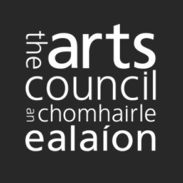 Maoiniú Comhpháirtíochta na Comhairle Ealaíon, 2018Eanáir–Nollaig 2018Treoirlínte d’IarratasóiríSpriocdháta: 5.30pm, Déardaoin, an 7 Meán Fómhair 2017Cabhair a fháil maidir le d’iarratas	41. 	Cad ba chóir a bheith ar eolas agat faoi Mhaoiniú Comhpháirtíochta na Comhairle Ealaíon	51.1	Cad is cuspóir le Maoiniú Comhpháirtíochta na Comhairle Ealaíon?	51.2	Cé atá incháilithe do chlár Maoinithe Comhpháirtíochta na Comhairle Ealaíon?	51.3	Cad iad na tosaíochtaí atá ag Maoiniú Comhpháirtíochta na Comhairle Ealaíon?	61.4	Cad iad an leibhéil tuairiscithe a theastaíonn?	71.5	Conas a dhéanann an Chomhairle Ealaíon d’fhaisnéis a úsáid agus a chosaint?	71.6	Saoráil Faisnéise	82. 	An chaoi a ndéanaimid measúnú ar d’iarratas	92.1	Conas a chuirtear na critéir i bhfeidhm?	92.2	Conas a chinntear na scóir?	123. 	D’iarratas a dhéanamh	153.1	Cabhair a fháil maidir le d’iarratas	153.2	Cláraigh le Seirbhísí ar Líne na Comhairle Ealaíon	163.3	Íoslódáil an fhoirm iarratais agus an Fhoirm um Shonraí Airgeadais Údaráis Áitiúil maidir leis na hEalaíona 2017/2018	173.4	Líon isteach an fhoirm iarratais	183.5	Líon isteach an teimpléad airgeadais Sonraí Airgeadais Údaráis Áitiúil maidir leis na hEalaíona 2017/2018	213.6	Ullmhaigh aon ábhar tacaíochta atá riachtanach don iarratas	243.7	Athbhreithnigh an seicliosta don iarratas	264. 	An dóigh a ndéantar d'iarratas a phróiseáil	28Maidir leis an gcáipéis seo Mínítear sa cháipéis seo:Cad ba chóir a bheith ar eolas agat faoi Mhaoiniú Comhpháirtíochta na Comhairle Ealaíon;An dóigh a ndéanaimid d’iarratas a mheasúnú agus a chinneadh;An dóigh le d’iarratas a dhéanamh;An dóigh a bpróiseálaimid d’iarratas.Is mar thoradh ar ár dtiomantas mar chuid dár straitéis, Saothar Ealaíne Iontach a Tháirgeadh, do chritéir shoiléire um maoiniú a chur ar fáil d’iarratasóirí atá an cháipéis seo againn. Tá súil againn go mbeidh sé ina chuidiú agat chun iarratas láidir a ullmhú agus a chur isteach. Cabhair a fháil maidir le d’iarratasMura ndearna tú iarratas ar mhaoiniú deontais riamh trí chláir maoinithe deontas ar bith de chuid na Comhairle Ealaíon roimhe seo (Eagraíochtaí a Mhaoinítear go Rialta), Maoiniú Bliantúil nó Deontas le haghaidh Clár Bliantúil), ba cheart duit teagmháil a dhéanamh leis an bhfoireann ealaíon ábhartha sula dtosaíonn tú d’iarratas. Tá teagmhálacha foirne ar ár suíomh gréasáin: http://www.artscouncil.ie/ga/Teigh-i-dteagmhail-linn/Liostai-den-bhfoireann-agus-de-chomhairleoiri/Má tá ceisteanna agat faoi shuíomh gréasáin na Seirbhísí ar Líne a úsáid, tabhair cuairt ar an rannán Ceisteanna Coitianta ar ár suíomh gréasáin: 
http://www.artscouncil.ie/ga/Teigh-i-dteagmhail-linn/FAQS/Seirbhisi-ar-line/Seirbhisi-ar-line/Má tá ceist theicniúil agat faoi shuíomh gréasáin na Seirbhísí ar Líne a úsáid agus nach bhfuil freagra ar do cheist i rannóg na gceisteanna coitianta, is féidir leat ríomhphost a sheoladh chuig onlineservices@artscouncil.ie.Má tá cabhair ag teastáil uait le d’iarratas, glaoigh ar an gComhairle Ealaíon ag 01 618 0200 nó seol ríomhphost chuig awards@artscouncil.ieMá tá tú faoi mhíchumas agus má tá deacracht agat suíomh gréasáin na Seirbhísí Ar Líne a rochtain, déan teagmháil le Adrienne Martin, Oifigeach Rochtana na Comhairle Ealaíon, ar an nguthán 
(01-6180219) nó le ríomhphost (adrienne.martin@artscouncil.ie) trí seachtaine ar a laghad roimh an spriocdháta.1. 	Cad ba chóir a bheith ar eolas agat faoi Mhaoiniú Comhpháirtíochta na Comhairle Ealaíon
Tugtar faisnéis chúlra duit sa chuid seo faoi Mhaoiniú Comhpháirtíochta. Cuideoidh sé leat a chinneadh an bhfuil d’eagraíocht incháilithe le haghaidh Maoiniú Comhpháirtíochta nó nach bhfuil. 1.1	Cad is cuspóir le Maoiniú Comhpháirtíochta na Comhairle Ealaíon?Is é is cuspóir le Maoiniú Comhpháirtíochta tacaíocht a thabhairt d’eagraíochtaí, a bhfuil comhpháirtíocht ag an gComhairle Ealaíon leo, ag a bhfuil tograí uaillmhianacha agus samhlacha chun:A chur ar chumas ealaíontóirí saothar sármhaith a chruthú a mbainfear taitneamh as agus atá luachmhar; Príomhthionscnaimh straitéiseacha a sheachadadh d’fhorbairt na n-ealaíon agus na n-ealaíontóirí;Taithí iontach ealaíne a chur ar fáil don phobal.1.2	Cé atá incháilithe do chlár Maoinithe Comhpháirtíochta na Comhairle Ealaíon?Tacaíonn Maoiniú Comhpháirtíochta le hobair na n-údarás áitiúil agus Ealaín na Gaeltachta le linn an bhabhta seo. Ní féidir le heagraíocht níos mó ná iarratas amháin a dhéanamh ar Mhaoiniú Comhpháirtíochta na Comhairle Ealaíon.Ní chuirfear iarratais nach gcomhlíonann critéir incháilitheachta áirithe ar aghaidh go dtí an chéim mheasúnaithe agus cuirfear as an áireamh iad. Le bheith incháilithe le haghaidh maoiniú comhpháirtíochta, ní mór do d’eagraíocht:A hainm féin a úsáid san iarratas, agus ní ainm duine a bheidh ag gníomhú thar a ceann;Bheith ina húdarás áitiúil nó bheith ina cuideachta faoi ráthaíocht theoranta (CTR), ina cuideachta gníomhaíochta sainithe (CGS), nó a bheith tiomanta do bheith ionchorpraithe ar an dóigh sin;A bheith in ann nósanna imeachta rialachais cuí, lena n-áirítear rialuithe airgeadais, a thaispeáint;A bheith ábalta cuntais mhionsonraithe airgeadais ó ghníomhaíocht san am a chuaigh thart a chur ar fáil.1.3	Cad iad na tosaíochtaí atá ag Maoiniú Comhpháirtíochta na Comhairle Ealaíon?1. BeartasShainaithin an Chomhairle Ealaíon an dá thosaíocht beartais seo a leanas mar chuid dá straitéis deich mbliana, Saothar Ealaíne Iontach a Tháirgeadh:An tEalaíontóir: Go dtacaítear le healaíontóirí le saothar sármhaith a chruthú a mbaintear taitneamh as agus atá luachmhar;Rannpháirtíocht an Phobail: Go mbainfidh níos mó daoine taitneamh as taithí ealaíon d’ardchaighdeán2. Pleanáil agus CinnteoireachtShainigh an Chomhairle Ealaíon trí réimse pleanála agus cinnteoireachta mar thosaíochtaí. Cuirfimid na tosaíochtaí sin san áireamh agus na hiarratais á bpróiseáil againn. Nóta: beidh feidhm leis na comaoineacha sin i gcomhthéacs foriomlán; d’fhéadfadh sé nach mbeadh feidhm leo go sonrach maidir le gach uile iarratas:Straitéis Infheistíochta: Go n-infheistítear airgead poiblí go héifeachtach chun ár dtosaíochtaí a bhaint amachPleanáil Spásúil agus Dhéimeagrafach: Go dtéann soláthar ealaíon dea-phleanáilte chun tairbhe daoine ar fud na hÉireannCumas a Fhorbairt Go mbeidh an fhaisnéis, na scileanna agus an chruthaitheacht ag an gComhairle Ealaíon agus ag an earnáil ealaíon chun an straitéis seo a bhain amach.3. Leanaí agus Daoine ÓgaMá bhaineann obair na heagraíochta le saothar a chruthú do leanaí nó do dhaoine óga, nó bheith ag obair le leanaí nó daoine óga, déanfaimid iniúchadh ar a mhéid a bhaineann na nithe seo a leanas leis na tograí:Tá siad uaillmhianach ó thaobh ealaíne agus tá an acmhainneacht acu cur le forbairt leanúnach an chleachtais ealaíne agus soláthar do leanaí agus daoine óga in Éirinn;Léiríonn siad eolas agus tuiscint ar an sprioc-aoisghrúpa nó na sprioc-aoisghrúpaí, agus cuimsíonn siad straitéisí chun rannpháirtíocht daoine óga sna healaíona a fhorbairt agus a fheabhsú;Cuimsíonn siad deiseanna do leanaí agus do dhaoine óga cur leis an gclár ealaíne agus eolas a dhéanamh dá phleanáil agus/nó dá mheasúnú; agus/nóLéiríonn siad an dóigh a rachfar i bhfeidhm ar an sprioclucht féachana/éisteachta, agus, nuair is féidir beidh straitéisí iontu chun leanaí agus daoine óga ó chúlraí a mbaineann ilghnéitheacht shóisialta agus/nó chultúrtha leo a chumasú le bheith rannpháirteach.1.4	Cad iad an leibhéil tuairiscithe a theastaíonn?Má dheonaítear maoiniú comhpháirtíochta ar d’eagraíocht, beidh oraibh ceanglais mhonatóireachta shonracha a chomhlíonadh maidir le lucht féachana agus éisteachta, rannpháirtíocht an phobail, forbairt ealaíontóra agus na foirme ealaíne, agus samhail oibriúcháin, de réir thosaíochtaí straitéiseacha na Comhairle Ealaíon. Má éiríonn le d’iarratas, áireofar bhur gceanglais sna comhaontuithe maoinithe.  Conas a dhéanann an Chomhairle Ealaíon d’fhaisnéis a úsáid agus a chosaint?Bainfidh an Chomhairle Ealaíon úsáid as an bhfaisnéis a thugann tú i d’iarratas chun tuiscint a fháil ar d'eagraíocht agus ar na gníomhaíochtaí sin a bhfuil maoiniú á lorg agat ina leith. Féadfaidh an Chomhairle Ealaíon cuid den fhaisnéis sin a úsáid ar fháthanna eile freisin – e.g. chun ár mbunachar sonraí a nuashonrú nó chun cabhrú linn áitiú níos mó ar an Rialtas go gcaithfear maoiniú a sholáthar ar son na n-ealaíon. Ionas gur féidir maoiniú ar bith a bhronnadh ar d’eagraíocht, beidh sonraí pearsanta áirithe de dhíth, mar shampla seoltaí ríomhphoist, sonraí tuarastail agus teidil phoist. Gheofar agus próiseálfar sonraí pearsanta ar bith a thabharfaidh tú dúinn de réir na nAchtanna um Chosaint Sonraí 1988 agus 2003 agus de réir dlíthe agus rialacháin infheidhme eile maidir le cosaint sonraí a achtófar nó a thiocfaidh i bhfeidhm ó am go ham. Bainfimid úsáid as an bhfaisnéis san fhoirm iarratais seo (lena n-áirítear sonraí pearsanta) chun d’iarratas a phróiseáil, agus le haghaidh cumarsáid leanúnach eadrainn. Déanfaidh an Chomhairle Ealaíon sonraí pearsanta ar bith a choimeád agus a phróiseáil fad is a bheidh sé de dhíth chun (a) measúnú agus cinneadh a dhéanamh ar d’iarratas ar mhaoiniú comhpháirtíochta agus i gcás iarratas mírathúil, tréimhse ar bith ina dhiaidh sin a chríochnódh le cur i gcrích nó socrú achomhairc nó agóide dlíthiúla i ndáil le comhaontú maoinithe agus le haghaidh (b) bainistíocht nó feidhmíocht comhaontú maoinithe ar bith a thiocfadh as iarratas rathúil agus tréimhse ar bith ina dhiaidh sin a chríochnóidh le cur i gcrích nó socrú achomhairc nó imeachtaí dlí i ndáil le comhaontú maoinithe. Féadfar sonraí pearsanta a nochtadh do mheasúnóirí seachtracha arna gceapadh ag an gComhairle Ealaíon chun páirt a ghlacadh sa mheasúnú ar d’iarratas ar mhaoiniú. Féadfaidh an Chomhairle Ealaíon sonraí pearsanta a phróiseáil chun críche taighde nó anailís eile ar shonraí, agus sa chás sin déanfar na sonraí pearsanta a anaithnidiú.Má tá aon cheist agat i ndáil le próiseáil na sonraí pearsanta arna gcur ar fáil agat féin, seol ríomhphost chuig dataprotection@artscouncil.ie le do thoil.Saoráil Faisnéise Pléifear leis an bhfaisnéis a sholáthraíonn tú i d'iarratas ar mhaoiniú mar fhaisnéis rúnda. Bíodh sin mar atá, tá an Chomhairle Ealaíon, amhail formhór na gcomhlachtaí poiblí in Éirinn, faoi réir an Achta um Shaoráil Faisnéise 2014. Dá bhrí sin, tá sé de cheart ag aon duine den phobal, anois nó amach anseo, taifid atá á gcoimeád ag an gComhairle Ealaíon nach taifid dhíolmhaithe iad de réir fhorálacha an Achta a lorg. Chun tú féin a chur ar an eolas faoi fhorálacha an Achta, feic www.foi.gov.ie Le beartais na Comhairle Ealaíon i leith saoráil faisnéise a fheiceáil, feic http://www.artscouncil.ie/ga/Teigh-i-dteagmhail-linn/Saorail-faisneise/2. 	An chaoi a ndéanaimid measúnú ar d’iarratasFaigheann an Chomhairle Ealaíon iarratas foriomlán ar mhaoiniú gach bliain a bhíonn níos airde ná na hacmhainní atá aici chun freastal air. Ciallaíonn sé sin go gcaithfimid breithiúnas a dhéanamh ar a mhéid a chomhlíonann gach iarratas ár dtosaíochtaí straitéiseacha foriomlána faoi réir an chomhthéacs buiséadaithe. Tá athrú ag teacht ar an bpróiseas chun measúnú a dhéanamh ar iarratais. Ó 2018, bunóimid ár gcinntí maoinithe ar chúig chritéar.Cuntas teiste agus an acmhainn déanamh go maith sna healaíona;Forbairt foirm ealaíne;Rannpháirtíocht an phobail agus an t-ealaíontóir;Samhail oibriúcháin;Breithnithe straitéiseacha na Comhairle Ealaíon.Chun críche soiléireachta, bainfimid úsáid as córas scórála lena chinneadh chomh maith is a cheapaimid gur chomhlíon d’iarratas na critéir. 2.1	Conas a chuirtear na critéir i bhfeidhm?Breithneoidh measúnóirí iarratais i gcoinne na gcritéar ag baint úsáid as sraith ceisteanna. Tá na ceisteanna ceaptha chun réimse na ngníomhaíochtaí a dhéanfaidh cineálacha éagsúla eagraíochtaí is iarrthóirí a ghabháil. Ag cur san áireamh na ndóigheanna éagsúla a n-oibríonn eagraíochtaí, ní bhainfidh gach ceist faoi chritéar le gach iarratas. Beidh scór amháin ag gabháil le gach critéar beag beann ar cé mhéad ceist a bheidh ábhartha i ngach cás. 1: Cuntas teiste agus/nó an acmhainn déanamh go maith sna healaíonaBunaithe ar an gcineál eagraíochta atá agat, déanfaimid d’iarratas a mheasúnú i gcoinne ceann amháin nó dhá cheann de na ceisteanna seo:Cé mhéid a léirigh d’eagraíocht cleachtas sármhaith i gcomhthéacs na n-ealaíon san am a chuaigh thart?Cé mhéid a léiríonn d’eagraíocht an cumas, cibé acu de bhua a cumais féin agus/nó cumas daoine aonair nó páirtithe a bhaineann leis an iarratas seachadadh ar ardleibhéal?2: Forbairt foirm ealaíneNíl gach eagraíocht a dtacaíonn an Chomhairle Ealaíon léi bainteach go díreach leis an ealaín a chruthú nó a chur i láthair an phobail. I roinnt cásanna, soláthraíonn eagraíochtaí acmhainní, seirbhísí, tacaíocht, treoir, comhairle, abhcóideacht agus oiliúint d’ealaíontóirí. Faoin gcritéar seo, féachaimid ar na dóigh a gcuidíonn d’eagraíocht leis na healaíona a fhorbairt is cuma cad é príomhfhócas nó príomhchuspóir do chuid oibre.Bunaithe ar an gcineál eagraíochta atá agat, déanfaimid d’iarratas a mheasúnú i gcoinne ceann amháin nó dhá cheann de na ceisteanna seo:Cá mhéad a léiríonn obair d’eagraíochta, mar atá leagtha amach san iarratas, sármhaitheas ealaíne (i.e. cad é cáilíocht na n-aschur ealaíne)? Cá mhéad a léiríonn obair d’eagraíochta, mar atá leagtha amach san iarratas, sármhaitheas cleachtais i gcomhthéacs tacaíochtaí a sheachadadh chuig ealaíontóirí agus/nó cuidiú leo forbairt a dhéanamh, a smaointe agus a gcur chuige ar ealaín a chruthú?3: Rannpháirtíocht an phobail agus/nó an ealaíontóraFaoin gcritéar seo, déanaimid measúnú ar dhá rud:Cáilíocht na rannpháirtíochta don phobal – mar bhaill de lucht féachana agus éisteachta, léitheoirí, éisteoirí, lucht freastail nó tomhaltóirí eile, nó mar rannpháirtithe i ngníomhaíochtaí nó imeachtaí ealaíne;Cáilíocht thorthaí na dtacaíochtaí a sholáthraíonn eagraíochtaí a phléann go díreach le healaíontóiríDe réir an chineáil eagraíochta atá agat, déanfaimid iarratais a mheasúnú i gcoinne ceann amháin nó níos mó de na ceisteanna seo:Cá mhéad a léiríonn obair d’eagraíochta, mar atá leagtha amach san iarratas, sármhaitheas i gcomhthéacs na gcineálacha taithí ealaíon a chuireann sí ar fáil don phobal?Cá mhéad a léiríonn obair d’eagraíochta, mar atá leagtha amach san iarratas, sármhaitheas i gcomhthéacs na gcineálacha taithí ealaíon a chur ar fáil (trí chur i láthair, idirghníomhaíocht, rannpháirtíocht nó rannpháirteachas) do phobail faoi leith?Cá mhéad a léiríonn obair d’eagraíochta, mar atá leagtha amach san iarratas, sármhaitheas i gcomhthéacs an dóigh a bpléann sí le riachtanais na n-ealaíontóirí agus/nó na bpobal lena mbíonn sé rannpháirteach nó an dóigh a bhfreagraíonn sí orthu?4: Samhail oibriúcháinTá cúig fhotheideal faoi chritéar na samhla oibriúcháin. Déanfar measúnú ar d’iarratas ag baint úsáid as na ceisteanna faoi gach ceannteideal. Cuirtear méid d’eagraíochta agus an cineál eagraíochta atá i gceist san áireamh sna ceisteanna seo.Pleanáil straitéiseachCá mhéad a léiríonn d’eagraíocht plean agus fís shoiléir chun a cuspóirí straitéiseacha a bhaint amach?Fostaíocht Cá mhéad a léiríonn d’eagraíocht dea-chleachtais fostaíochta agus pá cóir d’ealaíontóirí agus d’fhostaithe eile?Comhpháirtíochtaí Cá mhéad a léiríonn d’eagraíocht comhar le daoine eile nó a fheabhsaíonn sí a tairiscint ar shlí eile (breisluach) trí chomhpháirtíochtaí agus trí ghréasáin áitiúla, náisiúnta agus idirnáisiúnta?AcmhainníCá mhéad a léiríonn d’eagraíocht go n-uasmhéadaíonn sí an infheistíocht phoiblí? Cá mhéad a léiríonn d’eagraíocht cumas agus solúbthacht maidir le hacmhainní a fháil agus a bhainistiú, cibé acu acmhainní airgeadais, acmhainní caipitil nó acmhainní daonna?5: Breithnithe straitéiseacha na Comhairle EalaíonScórálfaimid d’iarratas bunaithe ar chomh suntasach is a cheapfaimid a bheidh do ról straitéiseach de réir na mbreithnithe seo a leanas:Breithnithe beartais na foirme ealaíne agus an chleachtais ealaíon – an raon saothair ar mian leis an gComhairle Ealaíon maoiniú a thabhairt ina leith, agus riachtanais forbartha na bhfoirmeacha ealaíne agus na réimsí cleachtais éagsúla a dtacaíonn sí leo;Breithnithe déimeagrafacha – raon na bpobal dá mbeidh an Chomhairle Ealaíon ag féachaint lena chinntiú go mbeidh rochtain acu ar thaithí ealaíon d’ardchaighdeán;Breithnithe spásúla – an gá rochtain ar taithí ealaíon d’ardchaighdeán a chinntiú a rachaidh chun tairbhe daoine ar fud na hÉireann;Breithnithe éiceolaíochta na n-ealaíon – an gá le cothromaíocht chuí a aimsiú ar fud raon na dtaithí ealaíon a dtacaíonn an Chomhairle Ealaíon leo.Ba chóir gach ceann de na breithnithe sin a chur san áireamh, ach cuirfear i bhfeidhm ar bhealaí éagsúla iad de réir an mhéid seo a leanas:An cineál oibre a dhéanann d’eagraíocht; Na daoine a bhfreastalaíonn d’eagraíocht orthu; agus An comhthéacs a n-oibríonn tú ann.2.2	Conas a chinntear na scóir?Tá córas scórála á thabhairt isteach ag an gComhairle Ealaíon le haghaidh iarratas ar Mhaoiniú Comhpháirtíochta le haghaidh 2018. Tá sé beartaithe leis an gcóras seo soiléireacht a chur ar fáil d’iarratasóirí i gcomhthéacs an dóigh a ndéantar a n-iarratas a mheasúnú i gcoinne na gcritéar measúnaithe. Tugann na scóir léiriú ar a mhéid a cheaptar gur chomhlíon na hiarratais gach critéar.Breithneoidh measúnóirí na hiarratais ag baint úsáid as a mbreithiúnas gairmiúil féin, bunaithe ar an bhfaisnéis a bheidh ar fáil san iarratas, ar a n-eolas faoi d’eagraíocht atá san fhearann poiblí, ar a n-eolas faoi thírdhreach na n-ealaíon i gcoitinne, agus ar an gcomhthéacs iomaíoch ina ndéantar na hiarratais ar fad a mheasúnú.Cuirfear na scóir trí phróiseas modhnóireachta ansin lena chinntiú go gcuirfear i bhfeidhm iad go cóir agus go comhsheasmhach ar fud na n-iarratas a fuarthas.Féadfaidh na measúnóirí scór a bhronnadh go dtí an 0.5 is gaire.Is iad seo a leanas na scóir a úsáidfear:Conas a ualaítear na scóir?Déanfar gach scór faoi gach critéar a mhéadú faoi ualú chun rátáil a fháil. Cinntear an rátáil de réir na tábhachta coibhneasta a chuireann an Chomhairle Ealaíon le gach critéar. Léirítear an scór deiridh mar chéatadán.Bainfear úsáid as na peircintílí agus an t-ualú seo a leanas:SamplaCén bhaint atá ag scóir le tairiscintí ar mhaoiniú?Beidh ról suntasach ag scóir maidir le tairiscintí a dhéanamh, ach ní hiad an t-aon toisc amháin iad. Tiocfaidh méideanna an mhaoinithe leis an mbuiséad foriomlán ina bhfuil an Chomhairle Ealaíon ag feidhmiú, i gcomhar leis na critéir agus na breithnithe atá mínithe sa chuid seo. Mar chuid dár bpróiseas leanúnach bainistíochta caidrimh, úsáidfear scóir chun bonn eolais a chur faoi phlé le heagraíochtaí maidir le réimsí ina bhfuil siad ag déanamh go maith agus réimsí a bhféadfaí feabhsuithe a chur orthu. Ní thugaimid ainmneacha iarratasóirí eile nó ní chomhroinnimid faisnéis le hiarratasóirí faoi na scóir a bhain iarratasóirí eile amach.3. 	D’iarratas a dhéanamhTá ceithre chuid i d’iarratas ar Mhaoiniú Comhpháirtíochta:Achoimre maidir le d’eagraíocht agus d’airgead, a chomhlánóidh tú ar líne ag úsáid ár Seirbhísí Ar Líne.D’fhoirm iarratais, a chomhlánóidh tú as líne (ar do ríomhaire féin) agus a uaslódálfaidh tú ag baint úsáid as ár Seirbhísí Ar Líne.D’fhoirm um Shonraí Airgeadais Údaráis Áitiúil maidir leis na hEalaíona 2017/ 2018, a chomhlánóidh tú as líne agus a uaslódálfaidh tú ag baint úsáid as ár Seirbhísí Ar Líne; Ábhar tacaíochta, a bhailíonn tú i bhformáid leictreonach as líne agus a uaslódálfaidh tú ag baint úsáid as ár Seirbhísí Ar Líne.3.1	Cabhair a fháil maidir le d’iarratasMá tá ceisteanna agat faoi shuíomh gréasáin na Seirbhísí ar Líne a úsáid, tabhair cuairt ar an gcuid Ceisteanna Coitianta ar ár suíomh gréasáin: http://www.artscouncil.ie/ga/Teigh-i-dteagmhail-linn/FAQS/Seirbhisi-ar-line/Seirbhisi-ar-line/Má tá ceist theicniúil agat faoi shuíomh gréasáin na Seirbhísí ar Líne a úsáid agus nach bhfuil freagra ar do cheist sna ceisteanna coitianta, is féidir leat ríomhphost a sheoladh chuig onlineservices@artscouncil.ie.Má tá ceist ghinearálta agat is féidir leat glaoch ar an gComhairle Ealaíon ag 01 618 0200 nó ríomhphost a sheoladh chuig awards@artscouncil.ieMá tá tú faoi mhíchumas agus má tá deacracht agat suíomh gréasáin na Seirbhísí Ar Líne a rochtain, déan teagmháil le Adrienne Martin, Oifigeach Rochtana na Comhairle Ealaíon, ar an nguthán 
(01-6180219) nó le ríomhphost (adrienne.martin@artscouncil.ie) trí seachtaine ar a laghad roimh an spriocdháta.3.2	Cláraigh le Seirbhísí ar Líne na Comhairle EalaíonNí mór gach iarratas a dhéanamh trí Sheirbhísí ar Líne na Comhairle Ealaíon; ní ghlacfar le hiarratais a dhéanfar ar bhealach ar bith eile (sa phost, ar fhacs nó ar ríomhphost).Ní mór duit cuntas Seirbhísí ar Líne a bheith agat chun iarratas a dhéanamh ar Mhaoiniú Comhpháirtíochta. Mura bhfuil cuntas Seirbhísí ar Líne agat cheana féin, cláraigh do chuntas tríd an bhfoirm cláraithe a chomhlánú anseo: https://onlineservices.artscouncil.ie/register.aspx?&lang=gd-geLaistigh de chúig lá oibre gheobhaidh tú ríomhphost ina mbeidh do ARN (uimhir thagartha ealaíontóra) uathúil agus pasfhocal a úsáidfidh tú chun logáil isteach ar na Seirbhísí ar Líne. Riachtanais maidir leis na Seirbhísí ar Líne a úsáidNí mór do do ríomhaire agus don bhrabhsálaí Idirlín na riachtanais seo a leanas a chomhlíonadh ionas go n-oibreoidh na seirbhísí ar líne duit:Fág do dhóthain ama agat féin chun an t-iarratas a chomhlánúTéigh i dtaithí ar shuíomh gréasáin na Seirbhísí ar Líne tamall maith roimh an spriocdháta agus sula dtosaíonn tú ag ullmhú d’iarratais. Tráthnóna an spriocdháta – Déardaoin, an 7 Meán Fómhair 2017 – is dócha go mbeidh an-chuid cuairteoirí ar an suíomh. Ba chóir duit d’iarratas a ullmhú agus a chur isteach tamall maith roimh an spriocdháta. Cinntigh go mbeidh go leor ama agat chun d’iarratas a uaslódáil. Ná dearmad go bhféadfadh an t-am uaslódála bheith i bhfad níos faide ná an t-am íoslódála; mar sin d’fhéadfadh sé go dtógfadh sé níos mó ama ná mar a cheapann tú d’ábhar tacaíochta a uaslódáil.Tacaíocht theicniúilMá bhíonn tacaíocht theicniúil uait agus iarratas ar líne á dhéanamh agat, déan teagmháil linn.Ríomhphost: onlineservices@artscouncil.ieGuthán: 01 618 0200Tabhair uimhir ghutháin agus déan cinnte go bhfuil tú ar fáil chun glaoch uainn a fhreagairt. Déileálaimid le fiosruithe ar bhonn tús freastail ar an gceann is túisce. Molaimid duit aon deacrachtaí teicniúla a thuairisciú dúinn tamall maith roimh an spriocdháta.Cuimhnigh go ndéantar anrud glaonna ag druidim leis an spriocdháta. 
B’fhéidir nach réiteofaí glaonna i dtaobh tacaíocht theicniúil a gheofar tar éis 2.30pm ar an dáta deiridh roimh an spriocdháta.3.3	Íoslódáil an fhoirm iarratais agus an Fhoirm um Shonraí Airgeadais Údaráis Áitiúil maidir leis na hEalaíona 2017/2018Logáil isteach ar Sheirbhísí ar Líne. Ar do leathanach baile, cliceáil ar an gcnaipe ‘Déan iarratas’. Ar an scáileán ‘Déan d’iarratas’, roghnaigh príomhtheagmhálaí d’eagraíochta don iarratas seo, nó ‘Cruthaigh teagmhálaí nua’ más teagmhálaí nua do d'eagraíocht tú agus cliceáil Ar aghaidh. Ba chóir go dtaispeánfaí an scáileán ‘1. Déan iarratas: Roghnaigh clár maoinithe'.I gcuid A, déan dhá rud.Ón liosta aníos 'Maoiniú', roghnaigh do chlár maoinithe. Sa réimse ‘Do thagairt’, clóscríobh tagairt uathúil le haghaidh d’iarratais. Cuideoidh sin leat d’iarratas a aithint ar do leathanach baile.I gcuid B, cliceáil na cnaipí chun na nótaí treorach, an fhoirm iarratais agus an fhoirm um Shonraí Airgeadais Údaráis Áitiúil maidir leis na hEalaíona 2017/2018 a íoslódáil. Bí cinnte d’iarratas agus an fhoirm um shonraí airgeadais a shábháil ar do ríomhaireSula leanann tú leis an iarratas a dhéanamh ar líne:Líon isteach d’fhoirm iarratais;Comhlánaigh an fhoirm um Shonraí Airgeadais Údaráis Áitiúil maidir leis na hEalaíona 2018; agus Ullmhaigh agus bailigh d’ábhar tacaíochta ar do ríomhaire.Chun d’fhoirm iarratais agus na foirmeacha um Shonraí Airgeadais Údaráis Áitiúil maidir leis na hEalaíona 2017/2018 a chomhlánú, caithfidh tú na bogearraí cearta a bheith agat.Microsoft Word agus Microsoft Excel nóOpenOffice Writer agus OpenOffice Calc; is féidir iad sin a íoslódáil ar http://www.openoffice.orgCuimhnigh, comhlánóidh tú an fhoirm iarratais agus an fhoirm um Shonraí Airgeadais Údaráis Áitiúil maidir leis na Ealaíona 2017/2018 ar do ríomhaire agus ansin uaslódálfaidh tú iad le d’ábhar tacaíochta trí na Seirbhísí ar Líne.3.4	Líon isteach an fhoirm iarrataisCuimsigh an fhaisnéis atá liostaithe anseo i d’iarratas. 3.5	Líon isteach an teimpléad airgeadais Sonraí Airgeadais Údaráis Áitiúil maidir leis na hEalaíona 2017/2018Éilítear ar údaráis áitiúla a bhfuil iarratas á dhéanamh acu ar mhaoiniú na Comhairle Ealaíon do 2018 faisnéis airgeadais a chur ar fáil ar a gcaiteachas iomlán a bhaineann le healaín in 2017. Ní mór don oifigeach ealaíne agus don oifigeach airgeadais an fhaisnéis seo a chur ar fáil, agus caithfear í a iontráil i dteimpléad tiomnaithe na Comhairle Ealaíon, atá ar fáil le híoslódáil ó Sheirbhísí ar Líne. Tá dhá bhileog oibre sa cháipéis seo, a chaithfear a chomhlánú, do 2017 agus 2018. Scarbhileoga glasáilte Excel is ea an cháipéis seo agus tá foirmlí ann ionas go mbeidh sé níos fusa é a chomhlánú. Ná hathraigh formáid an teimpléid ar shlí ar bith. Cuir sonraí sna cealla gorma amháin. Ríomhtar na cealla buí uathu féin.Ar an iomlán, iarrtar ort faisnéis a thabhairt faoi aon chatagóir déag dhifriúla. I gcás gach catagóire, tabhair sonraí faoi shuimeanna a bhaineann le:Ranníocaíocht an Údaráis Áitiúil: an méid a chuir tú leis an mír ó d’acmhainní féin (údarás áitiúil);Maoiniú bliantúil na Comhairle Ealaíon: an méid de mhaoiniú bliantúil na Comhairle Ealaíon a leithdháil tú don mhír (nuair is cuí);Ranníocaíochtaí eile: an méid maoinithe ó fhoinsí eile a leithdháil tú don mhír (nuair is cuí). D’fhéadfaí fáltais ó dhíol ticéad agus díolacháin cláir, urraíocht, maoiniú ón rialtas láir, etc., a áireamh anseo. D’fhéadfaí a áireamh ann chomh maith aon mhaoiniú ón gComhairle Ealaíon ó fhoinsí seachas maoiniú bliantúil a leithdháil tú;Caiteachas iomlán: costas iomlán gach míre.3.6	Ullmhaigh aon ábhar tacaíochta atá riachtanach don iarratasChun iarratas a dhéanamh ar Mhaoiniú Dheontas Údaráis Áitiúil/Ealaín na Gaeltachta, ní mór duit an t-ábhar seo a leanas a sholáthar ar líne:Foirm Iarratais ar Mhaoiniú Comhpháirtíochta chomhlánaithe (feic leathanach 3);Teimpléad comhlánaithe um Shonraí Airgeadais Údaráis Áitiúil maidir leis na hEalaíona 2017 (feic leathanaigh 3-4);Má tá obair le leanaí nó le daoine óga i gceist le do thogra, ní mór duit cóip den cháipéis Beartais agus Nósanna Imeachta um Chosaint agus Leas Leanaí de do chuid a chur ar fáil.Má tá obair le hainmhithe i gceist le do thogra, ní mór duit cóip den cháipéis Beartas agus Nósanna Imeachta um Chosaint Ainmhithe de do chuid a chur ar fáil.Aon phleananna nua forbartha ealaíon a dréachtaíodh nó a foilsíodh agus a tháirg d’údarás áitiúil le bliain anuas;Aon fhaisnéis eile a shíleann tú atá ábhartha le haghaidh d’iarratais.Ní mór duit an t-ábhar tacaíochta uile den sórt sin a chur isteach ar líne; ba chóir duit, más gá, ábhar a scanadh nó a shábháil i bhformáid leictreonach. Is é 40 MB an t-uasmhéid iomlán maidir leis an ábhar tacaíochta ar fad a uaslódáiltear le hiarratas amháin. Na formáidí comhaid a nglactar leoIs iad seo a leanas na formáidí comhaid a nglactar leo le haghaidh d’ábhair thacaíochta.Conas naisc ghréasáin a uaslódáilIn áit d’ábhar a uaslódáil go díreach, féadfaidh tú naisc a chur ar fáil chuig ábhar atá á óstáil ar YouTube (www.youtube.com). Lean na céimeanna seo chun naisc a chur ar fáil ar YouTube.In Microsoft Word nó OpenOffice Writer, cruthaigh cáipéis nua.Cóipeáil an seoladh iomlán (an URL a fheicfidh tú i mbarra seolta do bhrabhsálaí) agus greamaigh isteach i do cháipéis é.Tástáil cibé an n-oibríonn an nasc. Cliceáil air nó cóipeáil isteach i do bhrabhsálaí é. Cinntigh go nascann sé leis an ábhar ceart ar YouTube.Murar mian leat go bhfeicfidh an pobal an t-ábhar a uaslódálann tú ar YouTube do d’iarratas, athraigh do shocruithe príobháideachais in YouTube. Chun treoracha a fháil ar conas é sin a dhéanamh, bain úsáid as treoracha uaslódála YouTube agus faisnéis fabhtcheartaithe.Ní ghlacfaimid ach naisc le YouTube amháin. Ní bhreathnóimid ar naisc le suíomhanna gréasáin eile nó ar sheirbhísí comhroinnte físeán. Is amhlaidh sin toisc nach féidir linn an stampa dáta ar naisc seachas naisc le YouTube a fhíorú.3.7	Athbhreithnigh an seicliosta don iarratasBain úsáid as an seicliosta seo chun súil a chaitheamh siar ar d’iarratas. Má tá na nithe ar fad ar an seicliosta agat, tá tú réidh le d’iarratas a uaslódáil agus a chur isteach.Míreanna atá éigeantach i gcás gach iarratais (seiceáil gach ceann de na míreanna seo)Míreanna atá éigeantach i gcás iarratais áirithe 
 (seiceáil iad siúd a bhaineann le d’iarratas)An dara tuairim (seiceáil an mhír seo)Rialachas (seiceáil an mhír seo)3.8	D’iarratas a dhéanamh ar líne3.9	D’iarratas a sheoladh isteachAgus foirm iarratais chomhlánaithe, foirm um Shonraí Airgeadais Údaráis Áitiúil maidir leis na hEalaíona 2017/2018, agus ábhar tacaíochta agat anois, is féidir leat d’iarratas ar líne a chríochnú.1. Seol ar ais chuig Seirbhísí ar Líne iad nuair atá tú réidh lena seoladh isteach, agus aird agat ar an dáta deiridh.2. Iontráil an méid atá á lorg agat ón gComhairle Ealaíon ag scáileán 2a, An méid atá á iarraidh san iarratas. 3. Uaslódáil foirmeacha comhlánaithe agus cáipéisí tacaíochta. Ag an gcéim seo, ba chóir go mbeadh do cháipéisí ar fad agat réidh le híoslódáil.Ag scáileán 3, lean na leideanna chun d’fhoirm iarratais atá comhlánaithe agus sábháilte a uaslódáil, mar aon le do Theimpléad um shonraí airgeadais agus gach ábhar tacaíochta eile. Ní gá duit gach rud a uaslódáil ag an am céanna. Is féidir leat d’iarratas a shábháil mar dhréacht, agus teacht ar ais chuige níos déanaí.4. Seol an t-iarratas Tar éis duit an fhoirm iarratais agus na cáipéisí tacaíochta uile a uaslódáil, agus tar éis duit na sonraí ar líne a chur isteach, cliceáil Cuir isteach le d’iarratas a chur ar aghaidh. Ní féidir an t-iarratas a athrú tar éis é a chur isteach. Ná cuir an t-iarratas isteach go dtí go mbeidh tú cinnte go bhfuil sé réidh lena cur isteach. I ndiaidh d’iarratas a chur isteach, ba chóir go bhfaighfeá dhá ríomhphost:Eiseofar an chéad cheann láithreach bonn, agus admhófar d’iarratas leis. D’fhéadfadh an dara ríomhphost teacht cúpla nóiméad ina dhiaidh sin. Beidh d’uimhir iarratais ann, a mbainfimid úsáid aisti sa chomhfhreagras ar fad faoi d’iarratas. Mura bhfaigheann tú ríomhphost ina mbeidh d’uimhir iarratais, déan teagmháil le onlineservices@artscouncil.ie.4. 	An dóigh a ndéantar d'iarratas a phróiseáilBainimid úsáid as an ngnás a léirítear anseo chun iarratais a bhreithniú, cinneadh a dhéanamh fúthu agus iad a chur in iúl d’iarratasóirí. Cuidíonn an gnás seo linn a chinntiú go bhfuil ár gcóras maidir le cinntí a dhéanamh oscailte, cóir agus trédhearcach. Is é an spriocdháta i gcomhair na n-iarratas 5.30pm, Déardaoin, an 7 Meán Fómhair 2017Déan d’iarratas a ullmhú agus a chur isteach tamall maith roimh an spriocdháta.Déan d’iarratas a ullmhú agus a chur isteach tamall maith roimh an spriocdháta.Is é an spriocdháta i gcomhair na n-iarratas 5.30pm, Déardaoin, an 7 Meán Fómhair 2017Déan d’iarratas a ullmhú agus a chur isteach tamall maith roimh an spriocdháta.Déan d’iarratas a ullmhú agus a chur isteach tamall maith roimh an spriocdháta.Scór UimhriúilLuach FocalMíniú6‘Eisceachtúil’Pléitear gach gné ábhartha den chritéar go cuimsitheach agus go sármhaith san iarratas. Níl easnaimh ar bith in aon chor ann. Coimeádtar an scór seo le haghaidh na ngnéithe is fearr ar fad de na hiarratais agus úsáidfear é go fíorspárálach.5.5Ag barr ‘Sármhaith’.5‘Sármhaith’Pléitear gach gné ábhartha den chritéar go sochreidte agus go rathúil san iarratas. Soláthraítear an fhaisnéis agus an fhianaise ar fad a theastaíonn agus níl buarthaí ná réimse laige ar bith ann.4.5Ag barr “Go hAn-Mhaith”.4“Go hAn-Mhaith”Pléitear an critéar go han-mhaith san iarratas. Tugtar faisnéis shoiléir faoin bhfianaise a theastaíonn ann. Tá buarthaí agus réimsí laige ar bith fánach.3.5Ag barr ‘Go Maith’.3‘Go maith’Pléitear an critéar go maith san iarratas, cé go bhféadfaí roinnt feabhsuithe a dhéanamh. Tugtar faisnéis ann ar gach gné den fhianaise a theastaíonn beagnach, cé go bhfuil roinnt bearnaí ann.2.5Idir “Maith go Leor” agus “Go Maith”2‘Maith go leor’Déantar plé leathan ar an gcritéar san iarratas, ach tá laigí ann. Tugtar faisnéis ábhartha ann, ach tá roinnt réimsí ann ina bhfuil sonraí in easnamh nó ina bhfuil an fhaisnéis doiléir.1.5Ag bun ‘Maith go leor’.1‘Go dona’Tá beagán fianaise nó faisnéis ábhartha san iarratas i gcomhthéacs an chritéir agus níl sé fíorláidir ná áititheach i gcomhthéacs maoiniú iomaíoch.0‘Easnamhach’Ní phléitear an critéar san iarratas nó ní féidir breithiúnas a thabhairt air mar gheall ar fhaisnéis ar iarraidh nó atá neamhiomlán.Cuntas teiste agus/nó an acmhainn déanamh go maith sna healaíona30%(5.00)Forbairt foirm ealaíne20%(3.33)Rannpháirtíocht an phobail agus/nó an ealaíontóra20%(3.33)Samhail oibriúcháin, comhpháirtíochtaí agus acmhainní15%(2.50)Breithnithe straitéiseacha na Comhairle Ealaíon15%(2.50)Iomlán100%CritéarScórUalúCéatadánCuntas teiste agus/nó an acmhainn déanamh go maith sna healaíona5.05.0025.0%Forbairt foirm ealaíne3.53.3311.7%Rannpháirtíocht an phobail agus/nó an ealaíontóra4.53.3315.0%Samhail oibriúcháin4.02.5010.0%Breithnithe straitéiseacha na Comhairle Ealaíon4.52.5011.3%Iomlán 73.0%Is é an spriocdháta i gcomhair na n-iarratas 5.30pm, Déardaoin, an 7 Meán Fómhair 2017Déan d’iarratas a ullmhú agus a chur isteach tamall maith roimh an spriocdháta.Déan d’iarratas a ullmhú agus a chur isteach tamall maith roimh an spriocdháta.RíomhaireWindows 7 nó níos déanaí
le
Internet Explorer 8.0 nó níos déanaí, Firefox 27 nó níos déanaí nó Chrome 33 nó níos déanaíMacMac OS X v10.5 Leopard nó níos déanaí 
le 
Safari 3.1 nó níos déanaí, Firefox 27 nó níos déanaí nó Chrome 32 nó níos déanaíCuidAn fhaisnéis nach mór duit a chuimsiú1. D’eagraíochtSa chuid seo, cuir sonraí ar fáil maidir le cineál d’eagraíochta, foireann – ealaíonta, neamhealaíonta, foireann na Scéime Fostaíochta Pobail agus foireann dheonach2. Do mhisean agus do ghníomhaíochtaí2.1 Misean agus beartas ealaíne2.3 Rannpháirtíocht an PhobailDéan cur síos ar mhisean agus ar fhís d’eagraíochta agus ar a cur chuige maidir le réimsí straitéiseacha ar spéis leis an gComhairle Ealaíon iad. Sa chuid seo, ba ceart duit na nithe seo a áireamh: An stiúrthóireacht ina bhfuil do Sheirbhís Ealaíon lonnaithe;Teideal agus tréimhse do phlean ealaíon, agus achoimre ar do ráiteas misin;Aon bheartas ealaíne eile comhaontaithe ag do bhord má tá ceann agat agus a ainm curtha leis;Buaicphointí aon éachtaí ar bith le déanaí a cheapann tú a léiríonn do bheartais agus do chuntas teiste;Eolas faoi ealaíontóirí nó cleachtóirí aonair atá bainteach le d’iarratas más ábhartha.Is suim leis an gComhairle Ealaíon trí chineál rannpháirtíocht an phobail:Nuair a bhíonn daoine páirteach mar bhaill de lucht féachana agus éisteachta (léitheoirí, éisteoirí, breathnóirí) na n-ealaíon comhaimseartha arna maoiniú ag an gComhairle EalaíonNuair a bhíonn daoine páirteach mar rannpháirtithe nó mar chomhoibrithe i gcleachtais ealaíon arna maoiniú ag an gComhairle EalaíonNuair a bhíonn daoine páirteach go gníomhach sna healaíona i gcáil dheonach nó amaitéarachMá bhaineann do shaothar le gníomhaíochtaí poiblí, tabhair eolas le do thoil faoi do chur chuige maidir le rannpháirtíocht an phobail.Cén dóigh a gcinntíonn sibh go bhfuil fáil ag lucht féachana agus éisteachta chomh héagsúil agus is féidir ar bhur saothar? Cén dóigh a dtomhaiseann tú an méid atá bainte amach agat sa réimse seo? Má tá do shaothar dírithe ar ghrúpaí nó ar phobail faoi leith (amhail páistí, daoine scothaosta, daoine faoi mhíchumais), nó má thairgeann tú gníomhaíochtaí a bhaineann le rannpháirtíocht nó bainteacht ar bhonn deonach, tabhair tuairisc ar cén dóigh a ndéanann tú an méid seo a leanas:Na grúpaí sin a aithint agus ceangal a bheith agat leo, agus Deiseanna a chur ar fáil do na grúpaí sin chun bonn eolais a chur faoi dhearadh, forbairt, agus/nó meastóireacht do chláir ealaíne.3. Gníomhaíochtaí roimhe seo Nuair a bheidh d’iarratas á mheasúnú againn, breithneoimid ar d’fheidhmíocht ón 1 Eanáir 2017–31 Nollaig 2017. I dTábla A, déan liosta de do chuid gníomhaíochtaí in 2017 in ord croineolaíoch (más féidir). Déan cur síos gairid ar:An ghníomhaíocht agus na healaíontóirí lena mbaineann (más infheidhmithe); Freagairtí nó torthaí ar bith ar an ngníomhaíocht; agus Do mheasúnú féin ar mar a d’éirigh léi. Más gá, cuir línte breise leis an tábla chun tuilleadh gníomhaíochtaí a chur leis.4. Gníomhaíochtaí atá beartaitheNuair a bheidh d’iarratas á mheasúnú againn, cuirfimid san áireamh an clár gníomhaíochtaí atá beartaithe agat don tréimhse ón 1 Eanáir–31 Nollaig 2018. I dTábla B, déan liosta de na gníomhartha nó gníomhaíochtaí atá beartaithe in ord tosaíochta. Ba chóir duit tosú leis na gníomhaíochtaí is daingne agus is forbartha.Tábhachtach: ní mór duit d’iarratas a dhíriú ar thrí go sé phríomhthosaíocht. Tá gnéithe de do chlár nach bhfuil incháilithe do mhaoiniú na Comhairle Ealaíon mar seo a leanas: Ranníocaíocht le tionscnaimh náisiúnta eile, cosúil leis an Oíche Chultúir, Bealtaine, Lá Filíochta, Music Generation, Éire Ildánach, etc. Is gá cur síos a dhéanamh ar leithdháileadh do mhaoinithe ón gComhairle Ealaíon d’eagraíochtaí eile atá incháilithe le hiarratas a déanamh chuig an gComhairle Ealaíon, murar le haghaidh sainchuspóir straitéiseach é. Is gá cur síos a dhéanamh ar leithdháileadh do mhaoinithe ón gComhairle Ealaíon do thionscnaimh áitiúla cosúil le Deontais Acht Ealaíon nó scéimeanna Deontas Pobail (nach bhfuil dírithe ar an ealaín) agus cláir agus imeachtaí leabharlainne, murar le haghaidh sainchuspóir straitéiseach é.Déan cur síos ar gach gníomhaíocht. Cuir faisnéis cosúil leis an bhfaisnéis seo a leanas ann:Cineál nó téama ginearálta na hoibre; An áit a mbeidh sí ar siúl; An fhoirm ealaíne, cleachtas nó réimse taighde;An sprioclucht féachana/éisteachta, an cineál rannpháirtí; Ainmneacha comhoibrithe dearbhaithe ar bith; agusAn dóigh a gceanglaíonn an obair seo le do chuspóirí straitéiseacha féin. 5. Faisnéis airgeadaisCuir faisnéis mhionsonraithe airgeadais ar fáil i bhfoirm um Shonraí Airgeadais Údaráis Áitiúil maidir leis na hEalaíona 2017/2018 agus i d’ábhar tacaíochta – ní san fhoirm iarratais.6. DearbhúNí mór don phríomhfheidhmeannach a (h)ainm a chur leis an iarratas agus a dhearbhú go bhfuil an fhaisnéis go léir a thugtar ann fíor, iomlán agus cruinn. Tabhair faoi deara le do thoil nach féidir glacadh le sínithe clóscríofa. Ní mór duit d’iarratais a shíniú de láimh, a scanadh agus a uaslódáil.Bileog Oibre 2017Catagóirí riachtanacha faisnéise do 20171. Caiteachas díreach an údaráis áitiúil ar chostais na bpríomhbhall foirne agus riaracháin in 2017Ba cheart a áireamh i gcroí-chostais foirne agus riaracháin costais tuarastail an oifigigh ealaíne, costais eile foirne, costais eile riaracháin, speansais, srl.2. Caiteachas díreach an údaráis áitiúil ar a chlár ealaíon in 2017Is é atá i gceist leis an gclár ealaíon na tionscadail, na himeachtaí agus na cláir uile sna foirmeacha ealaíne agus sna réimsí forbartha ealaíon a oibríonn, a bhainistíonn nó a stiúrann oifig ealaíon an údaráis áitiúil in 2017. Cuir na míreanna go léir i do chlár ealaíon do 2017 san áireamh, is cuma cibé acu ar leithdháil nó nár leithdháil tú maoiniú na Comhairle Ealaíon orthu. I gcás gur leithdháil tú maoiniú ón gComhairle Ealaíon, sonraigh cé mhéad i ngach cás. 3. Caiteachas díreach an údaráis áitiúil ar dheontais faoin Acht Ealaíon in 2017Tabhair sonraí faoi do chaiteachas ar dheontais a bronnadh faoi na hAchtanna Ealaíon 1973 agus 2003.4. Caiteachas díreach an údaráis áitiúil ar sparánachtaí agus ar dhámhachtainí in 2017Tabhair sonraí faoi do chaiteachas ar sparánachtaí agus ar dhámhachtainí d’ealaíontóirí. Is éard is sparánacht ann suim airgid a thugtar d'ealaíontóir chun freastal ar riachtanas ar leith – e.g. chun cabhrú le saothar nua a chruthú, chun turas a dhéanamh, chun ábhair a cheannach, etc.Is é is dámhachtainí suim airgid a thugtar mar aitheantas ar shárobair ealaíne.5. Caiteachas ioncaim an údaráis áitiúil ar ionaid ealaíon bhardasacha in 2017Tabhair sonraí faoi do chaiteachas ar d’ionaid ealaíon bhardasacha féin – ionaid iad seo atá i seilbh údaráis áitiúil agus a bhíonn á reáchtáil ag údarás áitiúil le foireann atá fostaithe go díreach. Tabhair sonraí an chaiteachais do gach ionad.6. Caiteachas ioncaim ar ionaid a d’fhorbair an t-údarás áitiúil (atá ag feidhmiú go neamhspleách anois) in 2017Tabhair sonraí maidir le do chaiteachas ar ionaid a d’fhorbair tú (nó a d’fhorbair tú den chuid is mó) ach a fheidhmíonn anois mar aonáin neamhspleácha. Go hiondúil, ionaid iad seo a bhfuil rannpháirtíocht shuntasach ag an údarás áitiúil iontu go fóill (ionadaíocht boird, maoiniú, etc.) Tabhair sonraí an chaiteachais do gach ionad.7. Caiteachas ioncaim an údaráis áitiúil ar ionaid ealaíon neamhspleácha eile in 2017Tabhair sonraí faoi do chaiteachas ar aon ionad eile. Tabhair sonraí an chaiteachais do gach ionad.8. Caiteachas díreach caipitil an údaráis áitiúil ar na healaíona le linn 2017Tabhair sonraí faoi aon chaiteachas caipitil ar na healaíona. Ba chóir go gcuirfí san áireamh leis sin aon ranníocaíochtaí airgeadais díreacha agus luach aon ranníocaíochtaí móra comhchineáil (foirgnimh nó talamh) arna ndéanamh le cuideachtaí agus le hionaid ealaíon ar chúiseanna caipitil. 9. Cúnamh deontais díreach eile ón údarás áitiúil d’eagraíochtaí ealaíon, d’fhéilte, d’imeachtaí agus do dhaoine aonair in 2017Tabhair sonraí faoi aon chúnamh deontais díreach eile a thug tú d’eagraíochtaí, d’fhéilte, d’imeachtaí nó do dhaoine nach gclúdaítear i gceann ar bith de na catagóirí thuas.10. Caiteachas díreach i gceantar an údaráis áitiúil ar ealaín phoiblí/Céatadán ar son na hEalaíne in 2017Tabhair sonraí faoi aon airgead a fuarthas ón Roinn Tithíochta, Pleanála, Pobail agus Rialtais Áitiúil le haghaidh ealaín phoiblí/céatadán ar son na n-ealaíon i gceantar d’údaráis áitiúil. 11. Caiteachas díreach eile ar na healaíona i gceantar an údaráis áitiúil in 2017Tabhair sonraí faoi aon chaiteachas ealaíon eile a thabhaigh tú, agus cuir in iúl (más cuí) má rinneadh maoiniú ón gComhairle Ealaíon nó ó fhoinsí eile a chur i bhfeidhm. Bileog Oibre 2018Catagóirí faisnéise riachtanach do 20181. Caiteachas díreach an údaráis áitiúil ar ghníomhaíochtaí a dtacaíonn an Chomhairle Ealaíon leo in 2018Is é atá i gceist leis an gclár ealaíon na tionscadail, na himeachtaí agus na cláir uile sna foirmeacha ealaíne agus sna réimsí forbartha ealaíon a oibríonn, a bhainistíonn nó a stiúrann oifig ealaíon an údaráis áitiúil in 2018 lena bhfuil tacaíocht na Comhairle Ealaíon á lorg ag ina leith. Cineál comhaidIarmhír comhadainmtéacschomhaid rtf, doc, docx, txtcomhaid íomhá jpg, gif, tiff, pngcomhaid fuaime wav, mp3, m4acomhaid físe avi, mov, mp4scarbhileoga xls, xlsxComhaid Adobe Acrobat ReaderpdfTá na codanna ábhartha uile den fhoirm iarratais comhlánaithe agus réidh le huaslódáil againn.Tá na codanna ábhartha uile den teimpléad um Shonraí Airgeadais Údaráis Áitiúil maidir leis na hEalaíona 2017/2018 comhlánaithe agus réidh le huaslódáil againn.Tá ár bhfaisnéis airgeadais achomair réidh againn le cur ar na foirmeacha sna Seirbhísí Ar Líne.Tá obair le leanaí nó le daoine óga faoi ocht mbliana déag d’aois, nó saothar a chur i láthair an aoisghrúpa seo, i gceist lenár dtogra, agus tá cóip de bheartas um chosaint agus leas leanaí dár gcuid réidh le huaslódáil againn. Agus an beartas seo á chur isteach againn, deimhnímid gur forbraíodh é i gcomhar le Tús Áite do Leanaí: Treoir Náisiúnta um Chosaint agus Leas Leanaí agus go dtagann sé leis na prionsabail atá ansin. Tá obair le hainmhithe i gceist lenár dtogra, agus tá cóip den bheartas agus nósanna imeachta um chosaint agus leas ainmhithe dár gcuid réidh le huaslódáil againn.Tá tacaíocht nó urraíocht airgeadais ó eagraíochtaí nó ó dhaoine aonair luaite againn, agus tá fianaise ar an tacaíocht sin réidh le huaslódáil againn.Rinne beirt ar a laghad inár n-eagraíocht ár n-iarratas a sheiceáil chun a chinntiú nach bhfuil aon earráidí ann agus nach bhfuil aon rud ar iarraidh. Rinne an príomhfheidhmeannach athbhreithniú ar an iarratas seo agus tá sé/sí sásta go dtagann na hábhair ann le misean, fís agus beartais ár n-eagraíochta.Is é an spriocdháta i gcomhair na n-iarratas 5.30pm, Déardaoin, an 7 Meán Fómhair 2017Déan d’iarratas a ullmhú agus a chur isteach tamall maith roimh an spriocdháta.Déan d’iarratas a ullmhú agus a chur isteach tamall maith roimh an spriocdháta.1Admhaímid d’iarratas trí ríomhphost a sheoladh chugat.2Déanaimid seiceáil chun a chinntiú go bhfuil d’iarratas incháilithe le haghaidh Maoiniú Comhpháirtíochta.3Déanann ár bhfoireann agus comhairleoirí, más ábhartha, d’iarratas a scóráil agus scríobhann siad measúnuithe ar bhonn na gcritéar i gcuid 2.1 de na treoirlínte seo.4Ullmhaímid moltaí na foirne don Chomhairle.5Déanann an Chomhairle moltaí na foirne a athbhreithniú agus a phlé agus déanann sí cinntí deiridh ar mhaoiniú bunaithe ar an gcomhthéacs ealaíne agus buiséadach foriomlán.6Seolaimid litir chugat faoinár gcinneadh. Má éiríonn le d’iarratas, cuirimid faisnéis san áireamh faoi cad é an chéad rud eile ba chóir duit a dhéanamh.